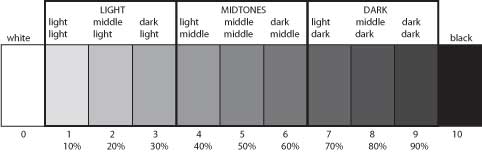 Paint the primary and secondary colours with 5 tonal ranges (the pure colour counts as one range).Note:  Do not use black in any colour that contains yellow (it will turn it a yucky green).															Name: ___________________/30REDYELLOW(no black)BLUEORANGE(no black)VIOLETGREEN*